Publicado en Madrid el 18/08/2022 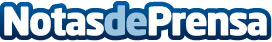 La firma Bdigital impulsa el proyecto  de aceleradoras y desarrollo del talento Conecta Smart Lab en ciudades medias y zonas rurales de EspañaLa firma Bdigital en colaboración con la Red Business Market pone en marcha la Red de Aceleradoras Conecta Smart Lab con el objetivo de identificar  e impulsar el talento emprendedor y empresarial en las zonas rurales y ciudades medias de España con el acceso a más de 100 millones de euros para proyectos. La iniciativa también impulsara el sistema de formación y reclutamiento a medida para atender la demanda de programadores y perfiles tecnológicos mediante el desarrollo de una estrategia global
Datos de contacto:Jesús Gómez Director General Bdigital620563161Nota de prensa publicada en: https://www.notasdeprensa.es/la-firma-bdigital-impulsa-el-proyecto-de Categorias: Internacional Nacional Sociedad Emprendedores E-Commerce Software Recursos humanos http://www.notasdeprensa.es